半田高２第１０５０号令和３年３月１日関係学校長　殿愛知県立半田高等学校長　　鈴木　歩半田高校ＳＳＨ「１・２年合同探究発表会および情報交換会」の開催について（案内）　早春の候、皆さまには、ますます御清栄のこととお喜び申し上げます。日ごろは本校の教育活動に御理解、御協力を賜り、深く感謝を申し上げます。　さて、半田高校ＳＳＨ「１・２年合同探究発表会および情報交換会」を下記のとおり開催します。今後、探究教育の充実と発展に寄与するためにも、貴校職員に参加していただきたく御案内申し上げます。詳細については、別紙の実施要項、及び本校公式Webサイト内にも掲載しております。１　日時　　令和３年３月18日（木）　13：15～16：15（受付　12：45～）　	２　内容　　　１・２年合同発表会（口頭発表）本校１学年生徒による探究Ⅰ（ＦＲ：ファンダメンタルリサーチ）の探究活動の発表本校２学年生徒による探究Ⅱ（ＣＲ：コラボラティブリサーチ）の探究活動の発表情報交換会本校教員による半田高校探究事業に関わる活動報告と情報交換３　会場　　愛知県立半田高等学校　各教室　　　　〒475-0903　半田市出口町一丁目30番地４　時程（予定）１２：５０　　　　　　　　受付開始（玄関）１３：１５　　　　　　　　開会（放送）　　　　　　１３：２５～１５：０５　　①口頭発表　（１４：０５～１４：２０　休憩）　　　１５：０５　　　　　　　　御高評・閉会　　　１５：２５～１６：１５　　②情報交換会（本館１階会議室を予定）５　参加申込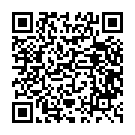 　　　以下のいずれかの方法で３月16日（火）までにお申し込み下さい。・右のＱＲコードからweb申込み。・下記のURLからweb申込み。　　　　　https://forms.gle/VHDmFqdA4PUKB5N58６　半田高校へのアクセス・名鉄「住吉町」駅から西へ徒歩８分　　・JR「半田」駅から北西へ徒歩25分・知多半島有料道路「半田中央インター」南東へ車で10分	担　当：SSH部・探究科（水谷）	電　話：0569-21-0249	ＦＡＸ：0569-24-7426	e-mail：handassh@handa-h.aichi-c.ed.jp